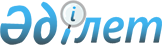 О снятии ограничительных мероприятий и признании утратившим силу решения акима Экибастузского сельского округа города Экибастуза от 30 марта 2017 года № 1-16-01 "Об установлении ограничительных мероприятий"Решение акима Экибастузского сельского округа города Экибастуза Павлодарской области от 27 июня 2017 года № 1-16-02. Зарегистрировано Департаментом юстиции Павлодарской области 14 июля 2017 года № 5569
      В соответствии с пунктом 2 статьи 35 Закона Республики Казахстан от 23 января 2001 года "О местном государственном управлении и самоуправлении в Республике Казахстан", подпунктом 8) статьи 10-1 Закона Республики Казахстан от 10 июля 2002 года "О ветеринарии" и на основании представления главного государственного ветеринарно-санитарного инспектора города Экибастуза от 1 июня 2017 года № 2-04/115, аким Экибастузского сельского округа города Экибастуза РЕШИЛ:
      1. Снять ограничительные мероприятия на территории села Тай Экибастузского сельского округа города Экибастуза, в связи с проведением комплекса ветеринарных мероприятий по ликвидации очагов болезни крупного рогатого скота пастереллеза.
      2. Признать утратившим силу решение акима Экибастузского сельского округа города Экибастуза от 30 марта 2017 года № 1-16-01 "Об установлении ограничительных мероприятий" (зарегистрировано в Реестре государственной регистрации нормативных правовых актов за № 5451, опубликовано в городских газетах 13 апреля 2017 года в газетах "Отарқа" и "Голос Экибастуза".
      3. Контроль за исполнением настоящего решения оставляю за собой.
      4. Настоящее решение вводится в действие со дня его первого официального опубликования.
					© 2012. РГП на ПХВ «Институт законодательства и правовой информации Республики Казахстан» Министерства юстиции Республики Казахстан
				
      Аким Экибастузского сельского

      округа города Экибастуза

М. Куспеков

      СОГЛАСОВАНО:

      Исполняющая обязанности
руководителя государственного учреждения
"Отдел ветеринарии акимата
города Экибастуза

Г.Ш. Кенжегарина

      "27" июня 2017 года

      СОГЛАСОВАНО:

      Исполняющий обязанности
руководителя государственного
учреждения "Экибастузская городская
территориальная инспекция
Комитета ветеринарного контроля и надзора
Министерства сельского хозяйства
Республики Казахстан"

С.С. Муратбеков

      "27" июня 2017 года

      СОГЛАСОВАНО:

      Руководитель республиканского
государственного учреждения
"Экибастузское городское управление
охраны общественного здоровья
Департамента охраны общественного здоровья
Павлодарской области Комитета охраны
общественного здоровья
Министерства здравоохранения
Республики Казахстан"

К.К. Токатов

      "27" июня 2017 года
